UNIVERSITY OF MINES AND TECHNOLOGY, TARKWA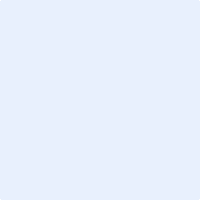 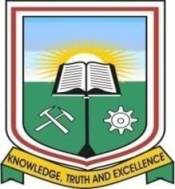  DEPARTMENTAPPLICATION FOR GHANA CHAMBER OF MINES (GCM) - TERTIARY EDUCATION FUND (TEF) SCHOLARSHIP FOR UNDERGRADUATE STUDENTS(2022/2023 ACADEMIC YEAR)Relevant Information/Instruction for the Application for the GCM-TEF Scholarship for Undergraduate Students1.	IntroductionThe undergraduate scholarship has two categories of beneficiaries: brilliant and needy (70% of the scholarship) and extremely needy (30% of the scholarship). The objective in both cases is to provide financial assistance and motivate students to aspire higher. Interested undergraduate students will complete an online application form and submit with all relevant supplementary documents. The Governing Board will vet the application forms and select the awardees based on recommendations by UMaT, and exceptional awardees will be selected to be part of the Industry Training Programme. The number of the exceptional awardees will depend on the request by the member companies of the Chamber. The scholarship application will open by the end of 1st August, 2022 and complete by 22nd August, 2022.1.1	Eligibility Criteria for Undergraduate ApplicantsTo be eligible for the scholarship, the applicant must:Be a Ghanaian according to the Constitution of Ghana, with proof of citizenship;Be a FIRST- or a SECOND-year student of UMaT;Not be a beneficiary of any other full scholarship that fully covers Academic Facility User Fee (AFUF) and Residential Facility User Fee (RFUF) at the time of application;Be law-abiding and be of good behaviour as stipulated in the UMaT Student Guide; Have a strong academic ability with a minimum CWA of 75% (proof of signed academic record) and a financial need (proof of parents/guardians’ financial position) (at least 70% of funds will be in this category). In special circumstances of extreme and emergency financial need backed by documentary evidence, an applicant with CWA of at least 60% shall be considered (at most 30% of funds will be in this category).Apply and submit a Completed Application Form for the Scholarship award before the deadline for the submission of the application;Submit only one application, andUndertake to comply with any other criteria that may be set by the GCM-TEF Board at the time of the award or disbursement.1.2	Accessing the Scholarship and Important DeadlinesThe scholarship is to be accessed online through the UMaT website or directly at https://gcmtef.umat.edu.gh/.The GCM-TEF of UMaT will liaise with the ICT Unit to open the application by 1st August, 2022.Applicants must access and complete the scholarship application form online, and submit the completed form online before the deadline. The application deadline is 22nd August, 2022. Incomplete applications and applications submitted after the deadline shall not be considered. The GCM-TEF of UMaT will review the application documents and recommend shortlisted applicants to the Governing Board through the Vice Chancellor by 23rd September, 2022.Parents/Guardians may be contacted for further clarification.1.3	Value of the Scholarship The average yearly budget for the Scholarship shall be the cedi equivalent of $46,800 and for this cohort, a maximum of 18 applicants would be covered depending on their requests.The value of scholarship for one applicant shall not exceed GH¢ 5,000, and shall cover:Academic Facility User Fee (AFUF) (Partial or Full); and/orResidential Facility User Fee (RFUF) (university approved rates); and/orStipend.1.4	Payment to Beneficiaries Payment of the scholarship amount shall be made through the University, which will deduct the Academic Facility User Fee (AFUF) and other approved fees, and Residential Facility User Fee (RFUF), where applicable, before the rest is reimbursed to the beneficiary for stipend and/or other living allowances.1.5	Renewal and Continuity of ScholarshipThe scholarship shall be awarded for one academic year. Renewal of scholarship is not automatic. Renewal and continuation of awards shall be contingent upon maintaining good academic progress, and satisfying all the eligibility criteria. UMaT shall conduct annual assessment of the awardees’ suitability for renewal of the scholarship and recommend for the Governing Board’s approval.1.6	Advantage for Visible MinorityThe scholarship is open to all qualified applicants irrespective of gender. However, women and disadvantaged persons (for example, persons with disability, persons from less endowed communities) who meet the required criteria would be given preference. 1.8	Termination of ScholarshipThe scholarship of a beneficiary student may be terminated if the beneficiary:Engages in examination malpractice and/or misconduct of any form as stipulated in the UMaT Student Guide;Is deceased;Is found to be enjoying full scholarship from (an)other organisation(s) that fully covers approved fees of the University (AFUF and RFUF and Stipend);Abandons the programme of study;Defers the programme of study except for special reasons such as on medical grounds;Changes his/her programme of study; Fails to use the scholarship for its intended purposes; andIs found to have provided false information at the time of application or at any point in time. Such a student shall be made to refund all monies paid to him or her from the Fund and face all other sanctions provided in the University Statute, Student Guide and other laws/regulations in respect of false declaration and deceit of public officers.1.9	Criteria for Selection of Applicants The Selection Committee will use the following in selecting applicants for the award:Completed application document as a pre-requisite (incomplete applications/lack of supporting documents will not be considered);Cumulative Weighted Average (CWA) of students not below 75% for brilliant and needy students and 60% for extremely needy students: (maximum mark of 40 to be awarded);Evidence attesting ones’ needs (parent/guardian’s current job, pay-slip, physical state, etc) (maximum mark of 35);Applicant’s letter of motivation (maximum mark of 15); and Recommendation letter (maximum mark of 10).SCHOLARSHIP FORM FOR UNDERGRADUATE STUDENTSComplete all the required sections in the form. Use “N/A” for fields that do not apply to you. Note that incomplete applications will not be processed.Note: Convert all files into one pdf document and save it with your official name before submitting. Failure to do this will render your application incomplete.SECTION A – APPLICANT’S BACKGROUND INFORMATIONSECTION B1 – INFORMATION ON FINANCESSECTION B2 - SUPPORTING DOCUMENTSSECTION C - (TO BE COMPLETED BY YOUR SPONSOR (Person(s) responsible for financing the education of the applicant if applicable)RECOMMENDATION FROM UMaT FACULTY/STAFFFOR OFFICE USE ONLYNote: All Completed Forms should be sent to: gcmtef-ug@umat.edu.gh 1. Full name (as registered in the University)Surname:   Other Name(s): 1. Full name (as registered in the University)Surname:   Other Name(s): 1. Full name (as registered in the University)Surname:   Other Name(s): 1. Full name (as registered in the University)Surname:   Other Name(s): 1. Full name (as registered in the University)Surname:   Other Name(s): 2. Date of Birth (DD-MM-YYYY) 3. Gender  Male                  Female 3. Gender  Male                  Female 3. Gender  Male                  Female 4. Student Index No. 5. Home Town (This is where you hail/come from): Region:   5. Home Town (This is where you hail/come from): Region:   5. Home Town (This is where you hail/come from): Region:   5. Home Town (This is where you hail/come from): Region:   5. Home Town (This is where you hail/come from): Region:   6. Marital Status:   Single           Married            Divorced           Widowed 6. Marital Status:   Single           Married            Divorced           Widowed 6. Marital Status:   Single           Married            Divorced           Widowed 6. Marital Status:   Single           Married            Divorced           Widowed 6. Marital Status:   Single           Married            Divorced           Widowed 7. School Term Address: (where you reside when school is in session. Provide details on your hall of residence, hostel, rented accommodation or your home address if you are living at home) 7. School Term Address: (where you reside when school is in session. Provide details on your hall of residence, hostel, rented accommodation or your home address if you are living at home)8. Permanent Home Address: (where you normally reside. Do not provide a post office box number alone but a full address).Village/Town/City: Region:8. Permanent Home Address: (where you normally reside. Do not provide a post office box number alone but a full address).Village/Town/City: Region:8. Permanent Home Address: (where you normally reside. Do not provide a post office box number alone but a full address).Village/Town/City: Region: 9. Phone Number:  10. Personal E-mail Address: 9. Phone Number:  10. Personal E-mail Address: 9. Phone Number:  10. Personal E-mail Address: 9. Phone Number:  10. Personal E-mail Address: 9. Phone Number:  10. Personal E-mail Address: 11. Address to which correspondence regarding this application should be sent (if different from permanent home address): 11. Address to which correspondence regarding this application should be sent (if different from permanent home address): 11. Address to which correspondence regarding this application should be sent (if different from permanent home address): 11. Address to which correspondence regarding this application should be sent (if different from permanent home address): 11. Address to which correspondence regarding this application should be sent (if different from permanent home address): 12a. Programme of Study:  12b. Campus:    Tarkwa     Essikado 13. Current Year of study:      One     Two 14. Year of study for which scholarship is being sought:    Two     Three 12a. Programme of Study:  12b. Campus:    Tarkwa     Essikado 13. Current Year of study:      One     Two 14. Year of study for which scholarship is being sought:    Two     Three 12a. Programme of Study:  12b. Campus:    Tarkwa     Essikado 13. Current Year of study:      One     Two 14. Year of study for which scholarship is being sought:    Two     Three 15. CWA(s) 16a. Name of Academic Tutor:16b. Contact of Academic Tutor:Mobile:  17. Do you have any disability?	   Yes          No 17. Do you have any disability?	   Yes          No 17. Do you have any disability?	   Yes          No 17. Do you have any disability?	   Yes          No 17. Do you have any disability?	   Yes          No 18. Please specify your disability if any:  18. Please specify your disability if any:  18. Please specify your disability if any:  18. Please specify your disability if any:  18. Please specify your disability if any:  19. Please rank the severity of your disability: 	  Low	      Medium    High 19. Please rank the severity of your disability: 	  Low	      Medium    High 19. Please rank the severity of your disability: 	  Low	      Medium    High 19. Please rank the severity of your disability: 	  Low	      Medium    High 19. Please rank the severity of your disability: 	  Low	      Medium    High 20. Have you ever been charged and/or convicted of any criminal offence?      Yes       No 20. Have you ever been charged and/or convicted of any criminal offence?      Yes       No 20. Have you ever been charged and/or convicted of any criminal offence?      Yes       No 20. Have you ever been charged and/or convicted of any criminal offence?      Yes       No 20. Have you ever been charged and/or convicted of any criminal offence?      Yes       No 21. If yes, please state the charge/conviction and elaborate on the circumstances and the outcome. (Use an extra sheet if required). 21. If yes, please state the charge/conviction and elaborate on the circumstances and the outcome. (Use an extra sheet if required). 21. If yes, please state the charge/conviction and elaborate on the circumstances and the outcome. (Use an extra sheet if required). 21. If yes, please state the charge/conviction and elaborate on the circumstances and the outcome. (Use an extra sheet if required). 21. If yes, please state the charge/conviction and elaborate on the circumstances and the outcome. (Use an extra sheet if required). 22. Please provide the following information on all your siblings (Attach separate sheet if necessary). 22. Please provide the following information on all your siblings (Attach separate sheet if necessary). 22. Please provide the following information on all your siblings (Attach separate sheet if necessary). 22. Please provide the following information on all your siblings (Attach separate sheet if necessary). 22. Please provide the following information on all your siblings (Attach separate sheet if necessary).SurnameOther Name(s)AgeLevel of Education(e.g. none, primary, secondary, tertiary)Occupation / Employment23. Extra-curricular Activities and Special Skills:23. Extra-curricular Activities and Special Skills:23. Extra-curricular Activities and Special Skills:a. Please list any relevant extracurricular, entrepreneurial engagements, service-learning or community activities in which you played a key role.a. Please list any relevant extracurricular, entrepreneurial engagements, service-learning or community activities in which you played a key role.a. Please list any relevant extracurricular, entrepreneurial engagements, service-learning or community activities in which you played a key role.OrganisationDate(s) of InvolvementBrief Descriptionb. Please list any special talent(s) you possess.b. Please list any special talent(s) you possess.b. Please list any special talent(s) you possess.24. Provide the name(s) and address(es) of your sponsor(s), who has/have been responsible for your university education.24. Provide the name(s) and address(es) of your sponsor(s), who has/have been responsible for your university education.Name: Name: Address/Occupation: Address/Occupation: Phone Number: E-mail: Phone Number: E-mail: Name: Name: Address: Address: Phone Number: E-mail: Phone Number: E-mail: 25. Indicate below the amount of money that you expect to be available to you from each of the following sources for the academic year. If you hold a scholarship or bursary, please attach an offer letter or official letter from your sponsor(s) indicating the offer of scholarship(s) and the details of the scholarship(s).25. Indicate below the amount of money that you expect to be available to you from each of the following sources for the academic year. If you hold a scholarship or bursary, please attach an offer letter or official letter from your sponsor(s) indicating the offer of scholarship(s) and the details of the scholarship(s).Item Amount (GH¢)Self-FinancingOther Sources of FinanceParent(s)/Guardian(s)BenefactorStudents Loan Trust Fund (SLTF)Scholarship(s) (Please specify)Government Disability FundOther (specify)TOTAL26. State your average monthly expenditure for last academic year: (GH¢): 26. State your average monthly expenditure for last academic year: (GH¢): 27. What is your fee status? 	 Fee-Paying		  Regular27. What is your fee status? 	 Fee-Paying		  Regular28. What type of Financial Support are you seeking? (Tick as many as are applicable) 28. What type of Financial Support are you seeking? (Tick as many as are applicable)  Full Scholarship Partial Scholarship (Please tick all that may apply) AFUF ( 25%      50%    75%    100%) RFUF ( 25%      50%    75%    100%) Stipend29. State the estimated total support being requested for: (GH¢) 29. State the estimated total support being requested for: (GH¢) 30. In no more than 500 words, state why you feel you are eligible for the financial support, how the fund will assist you in achieving your dreams and how your programme will benefit society.30. In no more than 500 words, state why you feel you are eligible for the financial support, how the fund will assist you in achieving your dreams and how your programme will benefit society.31. You may provide additional information to support this application (Additional sheet may be used if required).Please   submit a copy of a, b, c and d or e:Birth certificate.Academic record.	One recommendation letter (Any Senior Office Holder).Any evidence of income of parent/guardian/sponsor (pay slip, tax returns, bank statement, susu card, etc).Any other supporting documents that you believe will assist in justifying your needy status (the health state, burial certificate/poster of parent/guardian, etc).Note: Convert all files into one pdf document and save it with your official name before submitting. Failure to do this will render your application incomplete.DeclarationIt is important that your eligibility for financial support is based upon accurate information. I do hereby declare that all the information given above is true.31. You may provide additional information to support this application (Additional sheet may be used if required).Please   submit a copy of a, b, c and d or e:Birth certificate.Academic record.	One recommendation letter (Any Senior Office Holder).Any evidence of income of parent/guardian/sponsor (pay slip, tax returns, bank statement, susu card, etc).Any other supporting documents that you believe will assist in justifying your needy status (the health state, burial certificate/poster of parent/guardian, etc).Note: Convert all files into one pdf document and save it with your official name before submitting. Failure to do this will render your application incomplete.DeclarationIt is important that your eligibility for financial support is based upon accurate information. I do hereby declare that all the information given above is true. Signature of Applicant:  Date:Note: Misrepresentation in any material form renders the application null and void. Any award made based on misrepresentation shall be withdrawn or refunded by the applicant, and he/she may be prosecuted.Note: Misrepresentation in any material form renders the application null and void. Any award made based on misrepresentation shall be withdrawn or refunded by the applicant, and he/she may be prosecuted. 32. Surname:               33. Other Name(s):  32. Surname:               33. Other Name(s):  34. Address:  Village/Town/City of residence:  Region:  34. Address:  Village/Town/City of residence:  Region:  35. E-mail:  35. E-mail:  36.  Phone Number:  36.  Phone Number:  37. Highest education level:  38. Marital Status Single      Married      Divorced      Widowed 37. Highest education level:  38. Marital Status Single      Married      Divorced      Widowed 39. Relationship to applicant:  39. Relationship to applicant:  40. Occupation:  40. Occupation:  41. Name and address of employer:  42. Contact Person:  41. Name and address of employer:  42. Contact Person:  43. Indicate the total number of dependants currently in school:  43. Indicate the total number of dependants currently in school:  43. Indicate the total number of dependants currently in school:  43. Indicate the total number of dependants currently in school: Level of education Number of dependants attending   school or learning a vocation at this level Number of dependants attending   school or learning a vocation at this levelRelationship Kindergarten/Primary JHS SHS/Tech/Voc Tertiary Other  Sponsor’s Declaration It is important that your dependent’s eligibility for student financial support be based upon accurate information. I, the sponsor of (applicant’s name in full) , do hereby declare that all the information given above is true. Signature or thumbprint of sponsor:                                                     Date:                                                      :   Note: Misrepresentation in any form or manner shall render the application null and void. Any awards made based on a misrepresentation shall be withdrawn or refunded by the applicant, and he/she may also be prosecuted. Witness Note: Witness should be a leader of a local religious society with which the applicant and/or applicant’s parents/guardians fellowship, a Legal Practitioner or a Senior Public Officer/Senior Civil Servant. Sponsor’s Declaration It is important that your dependent’s eligibility for student financial support be based upon accurate information. I, the sponsor of (applicant’s name in full) , do hereby declare that all the information given above is true. Signature or thumbprint of sponsor:                                                     Date:                                                      :   Note: Misrepresentation in any form or manner shall render the application null and void. Any awards made based on a misrepresentation shall be withdrawn or refunded by the applicant, and he/she may also be prosecuted. Witness Note: Witness should be a leader of a local religious society with which the applicant and/or applicant’s parents/guardians fellowship, a Legal Practitioner or a Senior Public Officer/Senior Civil Servant. Sponsor’s Declaration It is important that your dependent’s eligibility for student financial support be based upon accurate information. I, the sponsor of (applicant’s name in full) , do hereby declare that all the information given above is true. Signature or thumbprint of sponsor:                                                     Date:                                                      :   Note: Misrepresentation in any form or manner shall render the application null and void. Any awards made based on a misrepresentation shall be withdrawn or refunded by the applicant, and he/she may also be prosecuted. Witness Note: Witness should be a leader of a local religious society with which the applicant and/or applicant’s parents/guardians fellowship, a Legal Practitioner or a Senior Public Officer/Senior Civil Servant. Sponsor’s Declaration It is important that your dependent’s eligibility for student financial support be based upon accurate information. I, the sponsor of (applicant’s name in full) , do hereby declare that all the information given above is true. Signature or thumbprint of sponsor:                                                     Date:                                                      :   Note: Misrepresentation in any form or manner shall render the application null and void. Any awards made based on a misrepresentation shall be withdrawn or refunded by the applicant, and he/she may also be prosecuted. Witness Note: Witness should be a leader of a local religious society with which the applicant and/or applicant’s parents/guardians fellowship, a Legal Practitioner or a Senior Public Officer/Senior Civil Servant. Name in full:  Name in full:  Name in full:  Name in full:  Occupation:  Occupation:  Occupation:  Occupation:  Address:  Address:  Address:  Address:  Phone Number:   E-mail:  Phone Number:   E-mail:  Phone Number:   E-mail:  Phone Number:   E-mail: Signature and Official Stamp:                                                                              Date:Signature and Official Stamp:                                                                              Date:Signature and Official Stamp:                                                                              Date:Signature and Official Stamp:                                                                              Date:Kindly attach a letter of support